Employment ApplicationApplicant InformationEducationReferencesPlease list three professional references.Previous EmploymentMilitary Service                                                          Additional Information______________________________________________________________________________________________Disclaimer and SignatureI certify that my answers are true and complete to the best of my knowledge. If this application leads to employment, I understand that false or misleading information in my application or interview may result in my release.This application for employment shall be considered active for a period of time not to exceed 45 days. Any applicant wishing to be considered for employment beyond this time period should inquire as to whether or not applications are being accepted at the time.Integrated Well Services, Inc. will provide pre-employment drug testing for all employees. If an employee does not fulfill 90 days of employment Integrated Well Services, Inc. will be compensated by a payroll deduction for the price of the drug test.	I hereby understand and acknowledge that unless otherwise defined by applicable law, any employment relationship with this organization is of “at will” nature which means that Employees may resign at any time and the Employer may discharge Employees at any time with or without cause. It is further understood that this “at will” employment relationship may not be changed by any written or by conduct unless such change is specifically acknowledged in writing by an authorized executive of this organization.I have read and understand all of the above information, including that if I do not fulfill 90 days of employment, the cost of the drug test will be deducted from my paycheck.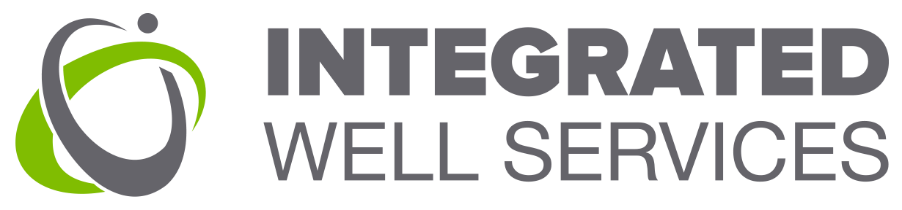 2632 Foothill Blvd. Ste. 106	Rock Springs, WY 82901                      Phone: 307-389-1501                     Fax: 307-224-6605Full Name:Date:LastFirstM.I.Address:Street AddressApartment/Unit #CityStateZIP CodePhone:EmailDate Available:Social Security No.:Desired Salary:$Position Applied for:Are you a citizen of the ?YESNOIf no, are you authorized to work in the U.S.?YESNOHave you ever worked for this company?YESNOIf yes, when?Have you ever been convicted of a felony?YESNOIf yes, explain:High School:Address:From:To:Did you graduate?YESNODiploma::College:Address:From:To:Did you graduate?YESNODegree:Other:Address:From:     To:Did you graduate?YESNODegree:___________________________Full Name:Relationship:Company:Phone:Address:Full Name:Relationship:Company:Phone:Address:Address:Full Name:Relationship:Company:Phone:Address:Company:Phone:Address:Supervisor:Job Title:Starting Salary:$Ending Salary:$Responsibilities:From:To:Reason for Leaving:May we contact your previous supervisor for a reference?YESNOCompany:Phone:Address:Supervisor:Job Title:Starting Salary:$Ending Salary:$Responsibilities:From:To:Reason for Leaving:May we contact your previous supervisor for a reference?YESNOCompany:Phone:Address:Supervisor:Job Title:Starting Salary:$Ending Salary:$Responsibilities:From:To:Reason for Leaving:May we contact your previous supervisor for a reference?YESNOBranch:From:To:Rank at Discharge:Type of Discharge:If other than honorable, explain:Signature:Date: